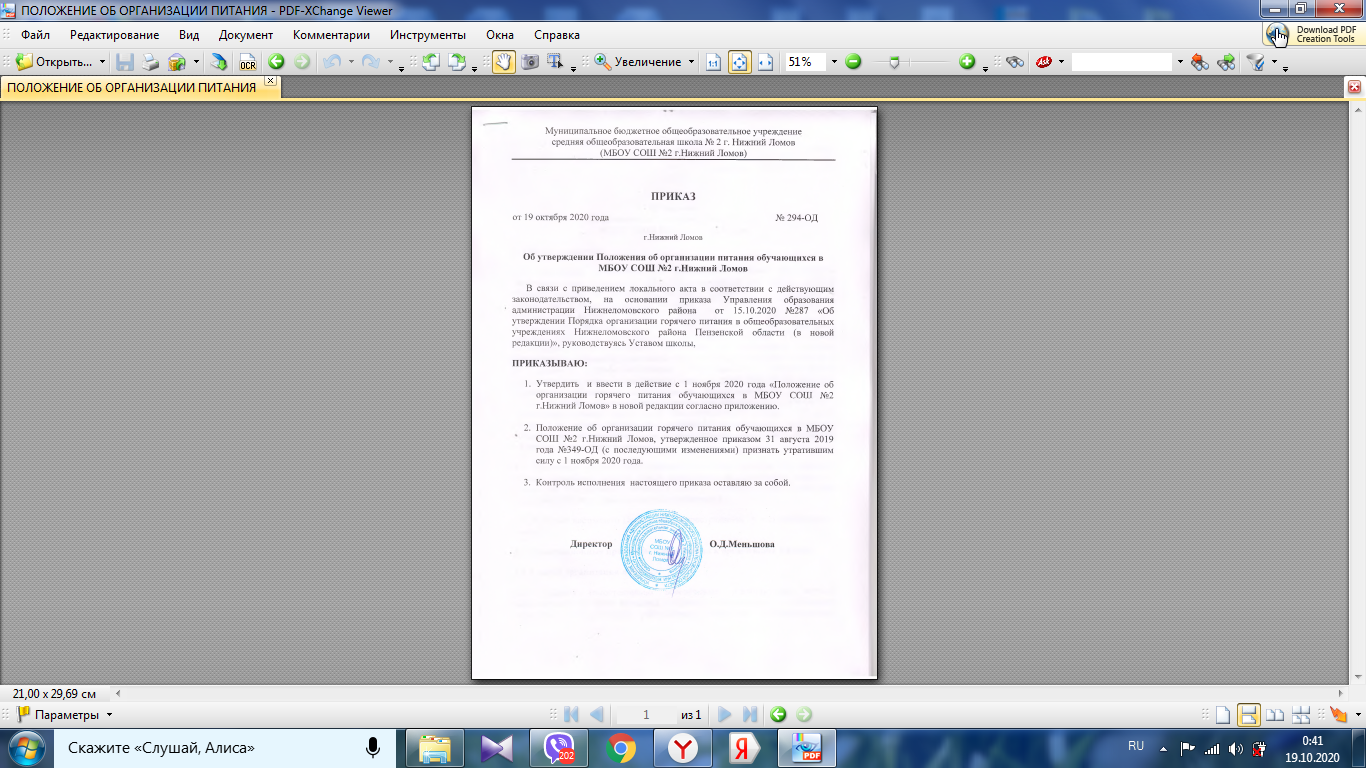 Положение
об организации питания обучающихся МБОУ СОШ №2 г.Нижний Ломов1. Общие положения1.1. Настоящее Положение об организации питания обучающихся Муниципального бюджетного общеобразовательного учреждения средней общеобразовательной школы №2 г.Нижний Ломов (далее – Положение) разработано в соответствии со статьями 37, 41, пунктом 7 статьи 79 Федерального закона от 29.12.2012 № 273-ФЗ «Об образовании в РФ», Федеральным законом от 30.03.1999 № 52-ФЗ «О санитарно-эпидемиологическом благополучии населения», СанПиН 2.4.5.2409-08 «Санитарно-эпидемиологические требования к организации питания обучающихся в общеобразовательных учреждениях, учреждениях начального и среднего профессионального образования», утвержденными постановлением главного санитарного врача от 23.07.2008 № 45, приказом Управления образования администрации Нижнеломовского района от 15.10.2020 № 287 «Об утверждении Порядка организации горячего питания в общеобразовательных учреждениях Нижнеломовского района Пензенской области (в новой редакции)»,  уставом Муниципального бюджетного общеобразовательного учреждения средней общеобразовательной школы №2 г.Нижний Ломов (далее – школа).1.2. Положение устанавливает порядок организации питания обучающихся школы, определяет условия, общие организационные принципы, правила и требования к организации питания, а также устанавливает меры социальной поддержки для отдельных категорий обучающихся.1.3. Действие настоящего Положения распространяется на всех обучающихся школы.2. Организационные принципы и требования к организации питания2.1. Способ организации питания2.1.1. Школа самостоятельно обеспечивает представление питания обучающимся на базе школьной столовой. Обслуживание обучающихся осуществляется штатными работниками, имеющими соответствующую квалификацию, прошедшими предварительный (при поступлении на работу) и периодический медицинские осмотры, гигиеническую подготовку и аттестацию в порядке в установленном порядке, имеющими личную медицинскую книжку установленного образца.Порядок обеспечения питанием обучающихся организуют назначенные приказом директора школы ответственные из числа заместителей, педагогов и обслуживающего персонала школы.2.1.2. По вопросам организации питания школа взаимодействует с родителями обучающихся, с управления образования администрации Нижнеломовского района, территориальным органом Роспотребнадзора.2.1.3. Питание обучающихся организуется в соответствии с требованиями санитарных правил и норм устройства, содержания и организации учебно-воспитательного процесса, утверждаемых в установленном порядке.2.2. Режим организации питания2.2.1. Режим питания устанавливается приказом директора школы в соответствии с санитарно-гигиеническими требованиями к организации питания.2.2.2. Горячее питание предоставляется в учебные дни и часы работы школы шесть дней в неделю – с понедельника по субботу включительно. Питание не предоставляется в дни каникул и карантина, выходные и праздничные дни.2.2.3. В случае проведения мероприятий, связанных с выходом или выездом обучающихся из здания школы, режим предоставления питания переводится на специальный график, утверждаемый приказом директора школы.2.3. Условия организации питания2.3.1. Для создания условий организации питания в школе в соответствии с требованиямиСанПиН 2.4.5.2409-08 и СП 2.3.6.1079-01 предусматриваются помещения для приема, хранения и приготовления пищи. Помещения оснащаются механическим, тепловым и холодильным оборудованием, инвентарем, посудой и мебелью.2.3.2. Закупка продуктов питания осуществляется  в соответствии с Федеральным законом от 05.04.2013 № 44-ФЗ «О контрактной системе в сфере закупок товаров, работ, услуг для обеспечения государственных и муниципальных нужд»,  Федеральным законом от 18.07.2011 №223-ФЗ «О закупках товаров, работ, услуг отдельными видами юридических лиц».2.4. Меры по улучшению организации питания2.4.1. В целях совершенствования организации питания обучающихся администрация школы совместно с классными руководителями:организует постоянную информационно-просветительскую работу по повышению уровня культуры питания школьников в рамках учебной деятельности и внеучебных мероприятий;оформляет информационные стенды, посвященные вопросам формирования культуры питания;проводит с родителями беседы, лектории и другие мероприятия, посвященные вопросам роли питания в формировании здоровья человека, обеспечения ежедневного сбалансированного питания, развития культуры питания и пропаганды здорового образа жизни, правильного питания в домашних условиях;содействует созданию системы общественного информирования и общественной экспертизы организации школьного питания с учетом широкого использования потенциала родительского совета.3. Порядок предоставления питания обучающимся3.1. Предоставление горячего питания3.1.1. Предоставление горячего питания производится на добровольной основе. Горячее питание предоставляется два раза в виде завтрака и обеда. Для классов продленного дня организуется полдник.3.1.2. Прием пищи осуществляется на переменах в соответствии с графиком, утвержденным директором школы.3.1.3. Отпуск блюд осуществляется по заявкам ответственного лица. Заявка на  количество питающихся предоставляется классными руководителями за три дня и уточняется накануне не позднее 08.30 часов.3.1.4. График предоставления питания устанавливает директор школы самостоятельно с учетом возрастных особенностей обучающихся, числа посадочных мест в обеденном зале и продолжительности учебных занятий.3.1.5. Примерное 12-дневное меню разрабатывает ответственный за питание при взаимодействии с работниками пищеблока. Директор согласовывает меню с отделом Роспотребнадзора. Замена блюд в меню производится в исключительных случаях на основе норм взаимозаменяемости продуктов по согласованию с директором школы.3.1.6. Ежедневно меню вывешивается в обеденном зале. В меню указываются стоимость, названия кулинарных изделий, сведения об объемах блюд, энергетической ценности.3.1.7. Форму организации горячего питания определяет школа с учетом мнения родителей (законных представителей).3.2. Предоставление питьевой воды3.2.1. В школе предусматривается централизованное обеспечение обучающихся питьевой водой, отвечающей гигиеническим требованиям, предъявляемым к качеству воды питьевого водоснабжения.3.2.2. Свободный доступ к питьевой воде обеспечивается в течение всего времени пребывания детей в школе.4. Финансовое обеспечение4.1. Питание обучающихся начальных классов осуществляется за счет средствфедерального, регионального и местного бюджетов.4.2. Питание обучающихся 5-11 классов осуществляется за счет средств родителей (законных представителей) (далее – родительская плата).4.3. Питание обучающихся льготных категорий, перечисленных в пункте 5.2., осуществляется за счет бюджета Нижнеломовского района.4.4. Бюджетные средства на организацию питания обучающихся выделяются в качестве меры социальной поддержки на финансовый год и не могут быть использованы на другие цели. 4.5. Стоимость 1 дня питания обучающихся за счет родительской платы определяется с учетом мнения совета родителей и утверждается приказом директора школы.4.6. Стоимость питания складывается в зависимости от сложившихся цен на продукты питания, включенные в состав рекомендованного санитарными правилами набора продуктов. Удешевление стоимости питания может осуществляться за счет продуктов, выращенных на приусадебном участке школы.4.7. Питание обучающихся за счет родительской платы осуществляется на условиях предоплаты в срок до 5-го числа месяца, в котором будет организовано питание.4.8. Классные руководители еженедельно приобретают талоны на питание у ответственного лица, ведут журналы сбора денежных средств на питание.4.9. При отсутствии обучающегося по уважительным причинам (при условии своевременного предупреждения классного руководителя о таком отсутствии) ребенок снимается с питания. Ответственный работник школы ежемесячно до 5го числа производит перерасчет стоимости питания и оплаченные денежные средства засчитываются в будущий период. 5. Меры социальной поддержки5.1. Право на получение мер социальной поддержки по предоставлению горячего питания возникает у обучающихся, отнесенных к одной из категорий, указанных в пункте 5.2 настоящего Положения. При возникновении права на льготу по двум и более основаниям льготное питание предоставляется по одному основанию. При изменении основания или утраты права на предоставление льгот родитель (законный представитель) обучающегося обязан в течение трех рабочих дней сообщить об этом в школу.5.2. На бесплатное двухразовое горячее питание (завтрак и обед) имеют право обучающиеся, отнесенные к категориидетей с ограниченными возможностями здоровья.5.2.1. На бесплатное одноразовое горячее питание (завтрак) имеют право обучающиеся 1–4 классов. Документ-основание, подтверждающий право на бесплатный прием пищи, – приказ о зачислении в школу.5.2.2. На бесплатное одноразовое горячее питание (завтрак) имеют право обучающиеся, отнесенные к категории:- детей-инвалидов,- детей из многодетных малообеспеченных семей. 5.3. Основанием для получения обучающимися мер социальной поддержки на горячее питание является заявления одного из родителей и ежегодное предоставление в школу документов, определенных Учредителем.5.4. В случаенеобращения родителя (законного представителя) об обеспечением обучающегося льготным горячим питанием такое питание указанному обучающемуся не предоставляется.5.5. Заявление родителя (законного представителя) рассматривается администрацией школы в течение трех рабочих дней после его регистрации. По результатам рассмотрения заявления и документов школа принимает одно из решений:о предоставлении льготного горячего питания обучающемуся;об отказе в предоставлении льготного горячего питания обучающемуся.5.6. Решение школы о предоставлении льготного горячего питания оформляется приказом директора школы. 5.7. Решение об отказе обучающемуся предоставлении льготного питания принимается в случае:представления родителем (законным представителем) неполных и(или) недостоверных сведений и документов, являющихся основанием для предоставления льготного питания;отсутствия у обучающегося права на предоставление льготного питания.В случае принятия решения об отказе в предоставлении льготного питания обучающемуся школа направляет родителю (законному представителю) обучающегося письменное уведомление с указанием причин отказа в течение пяти рабочих дней со дня принятия решения.6. Обязанности участников процесса организации питания6.1. Директор школы:ежегодно в начале учебного года издает приказ о предоставлении горячего питания обучающимся;несет ответственность за организацию горячего питания обучающихся в соответствии с федеральными, региональными и муниципальными нормативными актами, федеральными санитарными правилами и нормами, уставом школы и настоящим Положением;обеспечивает принятие локальных актов, предусмотренных настоящим Положением;назначает из числа работников школы ответственных за организацию питания и закрепляет их обязанности;обеспечивает рассмотрение вопросов организации горячего питания обучающихся заседаниях  совета родителей,на родительских собраниях, педагогических советах.6.2. Ответственный за питание:контролирует деятельность классных руководителейи работников пищеблока;предоставляет списки обучающихся для расчета средств на горячее питание в бухгалтерию;обеспечивает учет фактической посещаемости обучающихся столовой, охват всех детей горячим питанием, контролирует ежедневный порядок учета количества фактически полученных обучающимися обедов по классам;формирует список и ведет учет детей из малоимущих семей и детей, находящихся в иной трудной жизненной ситуации;координирует работу в школе по формированию культуры питания;осуществляет мониторинг удовлетворенности качеством питания;вносит предложения по улучшению организации горячего питания.6.3. Начальник хозяйственного отдела:обеспечивает своевременную организацию ремонта технологического, механического и холодильного оборудования;снабжает столовую достаточным количеством посуды, специальной одежды, санитарно- гигиеническими средствами, уборочным инвентарем.6.4. Повара и работникипищеблока:выполняют обязанности в рамках должностной инструкции;вносят предложения по улучшению организации питания.6.5. Классные руководители:ежедневно представляют в столовую школы заявку для организации горячего питания на количество обучающихся на следующий учебный день;ежедневно не позднее чем за 1 час до предоставления обеда уточняют представленную накануне заявку;ведут ежедневный табель учета полученных обучающимися обедов еженедельно приобретают талоны на горячее питание, ведут учет денежных средств;осуществляют в части своей компетенции мониторинг организации горячего питания;предусматривают в планах воспитательной работы мероприятия, направленные на формирование здорового образа жизни детей, потребности в сбалансированном и рациональном питании, систематически выносят на обсуждение в ходе родительских собраний вопросы обеспечения обучающихся полноценным питанием;выносят на обсуждение на заседаниях педагогического совета, совещаниях при директоре предложения по улучшению горячего питания.6.6. Родители (законные представители) обучающихся:представляют подтверждающие документы в случае, если ребенок относится к льготной категории детей;сообщают классному руководителю о болезни ребенка или его временном отсутствии в школе для снятия его с питания на период его фактического отсутствия, а также предупреждают медицинского работника, классного руководителя об имеющихся у ребенка аллергических реакциях на продукты питания;ведут разъяснительную работу со своими детьми по привитию им навыков здорового образа жизни и правильного питания;вносят предложения по улучшению организации горячего питания в школе;имеют право знакомиться с примерным и ежедневным меню, размещенным на сайте школы.7. Контроль за организацией питания7.1. Текущий контроль за организацией питания осуществляют ответственные работники школы на основании программы производственного контроля, утвержденной директором школы.7.2. Проверку качества готовой кулинарной продукции осуществляет бракеражная комиссия, деятельность которой регулируется Положением о бракеражной комиссии. Состав комиссии утверждается приказом директора школы.7.3. Контроль за качеством, поступающих на пищеблок пищевых продуктов и продовольственного сырья осуществляет медицинский работник в соответствии с требованиями санитарных правил и федерального законодательства.7.4. Родительский контроль за организацией питания осуществляет комиссия по контролю за качеством питания, деятельность которой регулируется Положением о комиссии. Состав комиссии утверждается приказом директора школы по согласованию с советом родителей.8. Ответственность8.1. Все работники школы, отвечающие за организацию питания, несут ответственность за вред, причиненный здоровью детей, связанный с неисполнением или ненадлежащим исполнением обязанностей.8.2. Родители (законные представители) несут предусмотренную действующим законодательством ответственность за неуведомление школы о наступлении обстоятельств, лишающих их права на получение льготного питания для ребенка.8.3. Лица, виновные в нарушении требований организации питания, привлекаются к дисциплинарной и материальной ответственности, а в случаях, установленных законодательством Российской Федерации, – к гражданско-правовой, административной и уголовной ответственности в порядке, установленном федеральными законами.